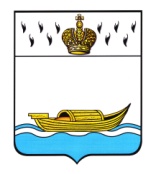 Управление земельно-имущественных отношений и жилищной политики администрации Вышневолоцкого городского округаСВОД ПРЕДЛОЖЕНИЙ по результатам публичных консультаций по проекту решения Думы Вышневолоцкого городского округа «О внесении изменений в решение Думы Вышневолоцкого городского округа от 25.12.2020 № 236 «Об утверждении Перечня значений коэффициента (К) в отношении земельных участков, государственная собственность на которые не разграничена, предоставленных в аренду без торгов, на территории Вышневолоцкого городского округа»1. Общее число полученных предложений по доработке проекта акта: 1; автор - ООО «Платинум», содержание предложения: Проект решения Думы Вышневолоцкого городского округа «О внесении изменений в решение Думы Вышневолоцкого городского округа от 25.12.2020г. № 236», по мнению ООО «Платинум», не соответствует принципу экономической обоснованности арендной платы, закрепленному Постановлением Правительства РФ от 16 июля 2009 года №582, согласно которому арендная плата устанавливается согласно доходности земельного участка с учетом категории земель, к которой отнесен такой земельный участок и его разрешенного использования и п. 4 Методических рекомендаций по применению основных принципов определения арендной платы при аренде земельных участков, находящихся в государственной или муниципальной собственности, утвержденные Приказом Минэкономразвития России от 29.12.2017 № 710, согласно которым при установлении арендной платы рекомендуется учитывать, в том числе, необходимость и объем затрат на подготовку или восстановление хозяйственной деятельности на земельном участке. Необходимо учесть налоги в бюджет, что составляет примерно 40 % от доходной части. Кроме того, из указанной средней стоимости аренды места производятся расходы на текущий, плановый и внеплановый аварийный ремонт инфраструктурного объекта, на строительство линий внешнего электроснабжения инфраструктурного объекта, расходы на погашение кредитных обязательств, обусловленных необходимостью строительства инфраструктурного объекта, расходы на выплату заработной платы работников инфраструктурного оператора, расходы на организацию строительной площадки, благоустройство территории вокруг инфраструктурного объекта.ООО «Платинум» предложило разработать проект решения Думы Вышневолоцкого городского округа, учитывающий объективные показатели доходности от использования земельных участков с ВРИ «Связь» на территории Вышневолоцкого района, а именно корректную среднюю стоимость аренды места на инфраструктурном объекте на территории Вышневолоцкого района, а не среднюю стоимость по России, а также учитывающий расходы, которые несет инфраструктурный оператор в связи со строительством и обслуживанием инфраструктурного объекта и корректную фактически используемую площадь участка, арендуемую для размещения такого объекта.2. Учтенных предложений 0 ;невозможно  использовать данное предложение при доработке проекта муниципального нормативного правового акта в связи с отсутствием конкретных данных для учета расходов на текущий, плановый и внеплановый аварийный ремонт инфраструктурного объекта, на строительство линий внешнего электроснабжения инфраструктурного объекта, расходы на погашение кредитных обязательств, обусловленных необходимостью строительства инфраструктурного объекта, расходы на выплату заработной платы работников инфраструктурного оператора, расходы на организацию строительной площадки, благоустройство территории вокруг инфраструктурного объекта. 3.Частично учтенных предложений - 0 ;4. Неучтенных предложений - 0.5. Перечень заинтересованных органов, организаций, лиц, которым были направлены извещения о проведении публичных консультаций:- Уполномоченный по защите прав предпринимателей в Тверской области А.В. Стамплевский;- Вышневолоцкая межрайонная прокуратура;- Управление экономического развития Администрации Вышневолоцкого городского округа.По результатам публичных консультаций принято решение об утверждении проекта решения Думы Вышневолоцкого городского округа «О внесении изменений в решение Думы Вышневолоцкого городского округа от 25.12.2020 № 236 «Об утверждении Перечня значений коэффициента (К) в отношении земельных участков, государственная собственность на которые не разграничена, предоставленных в аренду без торгов, на территории Вышневолоцкого городского округа».Руководитель разработчика,Руководитель Управления земельно-имущественных отношений и жилищной политики администрации Вышневолоцкого городского округа                                               В.А. Спиридонова